УЧЕБНЫЙ  ПЛАНсреднего общего образованияМуниципального бюджетного общеобразовательного учрежденияЯсиновской средней общеобразовательной школы имени 30-й гвардейской Иркутско-Пинской дивизии на 2023-2024 учебный годх. Новая НадеждаПояснительная записка к учебному плану Муниципального бюджетного  общеобразовательного учреждения  Ясиновской средней общеобразовательной школы имени 30-й гвардейской Иркутско-Пинской дивизии (недельный) на 2023-2024 учебный годУчебный план МБОУ Ясиновской СОШ им. 30-й гв. Иркутско–Пинской дивизии (далее-Школа) на 2023-2024 учебный год обеспечивает реализацию требований федеральных государственных образовательных стандартов общего образования (далее – ФГОС), федеральных основных общеобразовательных программ (далее–ФООП), фиксирует максимальный аудиторный объем нагрузок обучающихся в соответствии с требованиями к организации образовательной деятельности к учебной нагрузке при 5-дневной учебной неделе, предусмотренными Санитарными правилами и нормами СанПиН 1.2.3685-21 «Гигиенические нормативы и требования к обеспечению безопасности и (или) безвредности для человека факторов среды обитания», утвержденными постановлением Главного государственного санитарного врача Российской Федерации от 28.01.2021 № 2 (далее - Гигиенические нормативы), и Санитарными правилами СП 2.4.3648-20 «Санитарно-эпидемиологические требования к организациям воспитания и обучения, отдыха и оздоровления детей и молодежи», утвержденными постановлением Главного государственного санитарного врача Российской Федерации от 28.09.2020 № 28 (далее - Санитарно-эпидемиологические требования), состав и структуру предметных областей, распределяет учебное время, отводимое на их освоение по классам и учебным предметам.  В соответствии с ч. 6.1. ст. 12 Федерального закона от 29.12.2012 № 273-ФЗ «Об образовании в Российской Федерации» (далее - Федеральный закон) содержание и планируемые результаты разработанных школой основных общеобразовательных программ  не ниже соответствующих содержания и планируемых результатов федеральных основных общеобразовательных программ (часть 6.1. введена Федеральным законом от 24.09.2022 № 371-ФЗ).МБОУ Ясиновской СОШ им. 30-й гв. Иркутско-Пинской дивизии предусмотрено непосредственное применение при реализации обязательной части образовательной программы начального общего образования федеральных рабочих программ по учебным предметам «Русский язык», «Литературное чтение» и «Окружающий мир», а при реализации обязательной части образовательных программ основного общего и среднего общего образования федеральных рабочих программ по учебным предметам «Русский язык», «Литература», «История», «Обществознание», «География» и «Основы безопасности жизнедеятельности» (ч. 6.3. ст. 12 Федерального закона, введена Федеральным законом от 24.09.2022 № 371-ФЗ).В 2023-2024 учебном году реализуются обновленные федеральные государственные образовательные стандарты начального общего, основного общего  и среднего общего образования (ФГОС НОО, ФГОС ООО и ФГОС СОО) в 1-10 классах.Школа вправе до 01 сентября 2025 года реализовывать учебный план соответствующего профиля обучения для обучающихся, принятых на обучение на уровень среднего общего образования в соответствии с ФГОС СОО, утвержденного приказом Минпросвещения России от 17.05.2012 № 413 (в редакции приказа Минпросвещения России от 11.12.2020 № 712) (далее – ФГОС СОО - 2012). Таким образом, обучающиеся 11 классов в 2023-2024 учебном году завершают обучение на уровне среднего общего образования по учебным планам, соответствующим ФГОС СОО - 2012.Учебный план МБОУ Ясиновской СОШ им. 30-й гв. Иркутско-Пинской дивизии предусматривает возможность введения учебных курсов, в том числе этнокультурных, обеспечивающих образовательные потребности и интересы обучающихся. При составлении учебного плана были учтены анализ социального окружения школы, образовательных и культурных потребностей учащихся и их родителей, возможностей в их удовлетворении, уровень обученности и обучаемости, профессиональный и творческий потенциал педагогического коллектива.При разработке учебного плана школа стремилась создать условия для сохранения здоровья детей.Учебный план МБОУ Ясиновской СОШ им. 30-й гв. Иркутско-Пинской дивизии определяет формы проведения промежуточной аттестации отдельной части или всего объема учебного предмета, курса, дисциплины (модуля) образовательной программы в соответствии с порядком, установленным образовательной организацией с учетом рекомендаций Минпросвещения России и Рособрнадзора по основным подходам к формированию графика оценочных процедур (от 06.08.2021 № СК-228/03, № 01.169/08-01). Учебный план МБОУ Ясиновской СОШ им. 30-й гв. Иркутско–Пинской дивизии представляет недельный вариант распределения учебных часов начального общего, основного общего и среднего общего образования.Учебный план для 1-4 классов ориентирован на 4-летний нормативный срок освоения образовательных программ начального общего образования, 5-9 классов - на 5-летний нормативный срок освоения образовательных программ основного общего образования, 10-11 классов - на 2-летний нормативный срок освоения образовательных программ среднего общего образования. Учебные занятия в 1-11 классах проводятся по 5-дневной учебной неделе, в первую смену. Продолжительность учебного года для обучающихся 1 класса составляет 33 учебные недели; для обучающихся 2-11 классов – 34 учебные недели. Продолжительность учебного года для обучающихся 9-х классов и 11 классов (без учета государственной (итоговой) аттестации) –34 учебных недели. Для обучающихся 9-х и 11-х классов сроки завершения 2023-2024 учебного года могут быть изменены в соответствии с утвержденным расписанием ГИА. Продолжительность урока во 2-11 классах-40 минут. Продолжительность урока в 1 классе составляет 35-40 минут. В 1 классе используется «ступенчатый» режим обучения, а именно: в сентябре, октябре - по 3 урока в день, с ноября - по 4 урока в день.Уровень среднего общего образованияСреднее общее образование - завершающий уровень общего образования, призванный обеспечить функциональную грамотность и социальную адаптацию обучающихся, содействовать их общественному и гражданскому самоопределению. Эти функции предопределяют направленность целей на формирование социально грамотной и мобильной личности, осознающей свои гражданские права и обязанности, ясно представляющей потенциальные возможности, ресурсы и способы реализации выбранного жизненного пути.В соответствии с ФГОС СОО количество учебных занятий за 2 года на одного обучающегося составляет не менее 2170 часов (не менее 31 часа в неделю) и не более 2516 часов (не более 37 часов в неделю).Федеральные рабочие программы по учебным предметам «Русский язык», «Литература», «История», «Обществознание», «География» и «Основы безопасности жизнедеятельности» применяются непосредственно при реализации обязательной части образовательной программы среднего общего образования.Обучающиеся 11 классов в 2023-2024 учебном году завершают обучение на уровне среднего общего образования по учебным планам, соответствующим ФГОС СОО – 2012.Обучающийся имеет право на обучение по индивидуальному учебному плану, в том числе на ускоренное обучение, в пределах осваиваемой образовательной программы в порядке, установленном локальными актами общеобразовательной организации; выбор учебных предметов, курсов, дисциплин (модулей) из перечня, предлагаемого общеобразовательной организацией; изучение наряду с учебными предметами, курсами, дисциплинами (модулями) по осваиваемой образовательной программе любых других учебных предметов, курсов, дисциплин (модулей), преподаваемых в общеобразовательной организации в установленном ею порядке, а также реализуемых в сетевой форме учебных предметов, курсов (модулей). Учебный план профиля обучения и (или) индивидуальный учебный план должны содержать не менее 13 учебных предметов («Русский язык», «Литература», «Иностранный язык», «Математика», «Информатика», «История», «Обществознание», «География», «Физика», «Химия», «Биология», «Физическая культура», «Основы безопасности жизнедеятельности») и предусматривать изучение не менее 2 учебных предметов на углубленном уровне из соответствующей профилю обучения предметной области и (или) смежной с ней предметной области. МБОУ Ясиновской СОШ им. 30-й гв. Иркутско–Пинской дивизии в 10-11 классах обеспечивается реализация учебного плана универсального профиля обучения. Универсальный профиль ориентирован на обучающихся, чей выбор выходит за рамки других профилей. Школа самостоятельно определяет не менее 2 учебных предметов на углубленном уровне. Индивидуальный проект как особая форма организации деятельности обучающихся является обязательным и выполняется обучающимся самостоятельно под руководством учителя (тьютора) по выбранной теме в рамках одного или нескольких изучаемых учебных предметов, курсов в любой избранной области деятельности: познавательной, практической, учебно-исследовательской, социальной, художественно-творческой, иной. Индивидуальный проект выполняется обучающимся в течение двух лет в рамках учебного времени, специально отведенного учебным планом.  Индивидуальный проект должен быть представлен в виде завершенного учебного исследования или разработанного проекта: информационного, творческого, социального, прикладного, инновационного, конструкторского, инженерного.Учебные предметы «Русский язык», «Литература», «Родной язык», «Родная литература», «Иностранный язык», «История», «География», «Информатика», «Физика», «Химия», «Биология» изучаются в 10 классе на базовом уровне.Углубленный уровень изучения предусмотрен учебным планом школы в 10 классе по учебным предметам: «Математика», «Обществознание». Обязательный учебный предмет «Математика» включает изучение учебных курсов «Алгебра и начала математического анализа», «Геометрия» и «Вероятность и статистика».В учебный план 10 класса включены курсы по выбору обучающихся: «Сочинение – рассуждение как жанр и вид задания повышенной сложности», «Практикум по истории» (по 1 часу в неделю).В 11 классе учебные предметы «Русский язык», «Литература», «Родной язык», «Родная литература», «Иностранный язык», «История», «География», «Алгебра и начала математического анализа», «Геометрия», «Информатика», «Физика», «Химия», «Биология»  изучаются на базовом уровне.Обязательный учебный предмет «Математика» включает изучение учебных курсов «Алгебра и начала математического анализа» и «Геометрия».Обязательный учебный предмет «История» изучается как интегрированный и включает разделы «История России» и «Всеобщая история».  Интегративный учебный предмет «Обществознание (включая экономику и право)» изучается в объеме 2 часа в неделю.Учебный предмет «Естествознание» не изучается, т.к. три учебных предмета естественнонаучного цикла («Физика», «Химия» и «Биология») изучаются на базовом уровне.Обязательный учебный предмет «Физическая культура» изучается в объеме 3 часов.Обязательный учебный предмет «Основы безопасности жизнедеятельности» (базовый уровень – 1 час в неделю).В учебный план 11 класса включены элективные курсы по русскому языку «Русское правописание: орфография и пунктуация», алгебре «Практикум по решению задач», геометрии «Избранные вопросы геометрии» (по 1 часу), по физике «Методы решения физических задач», «Прикладная механика» (по 1 часу), по обществознанию  «Актуальные вопросы обществознания» (1 час).           Образовательный процесс обеспечивается учебниками в соответствии с федеральными перечнями учебников, рекомендованных или допущенных к использованию в образовательном процессе на основе Федерального Закона «Об образовании в Российской Федерации» (от 29.12. 2012 № 273-ФЗ).Недельный учебный планМБОУ Ясиновской СОШ им. 30-й гв. Иркутско-Пинской дивизии  среднего общего образования  (10 класс – на 2023-2024 учебный год)Недельный учебный план МБОУ Ясиновской СОШ им. 30-й гв. Иркутско-Пинской дивизии среднего общего образования (11 классы) на 2023-2024 учебный год (переходный период)Муниципальное бюджетное общеобразовательное учреждениеЯсиновская средняя общеобразовательная школаимени 30-й гвардейской Иркутско-Пинской дивизииОбсужден и рекомендован к  утверждению педагогическим         советом 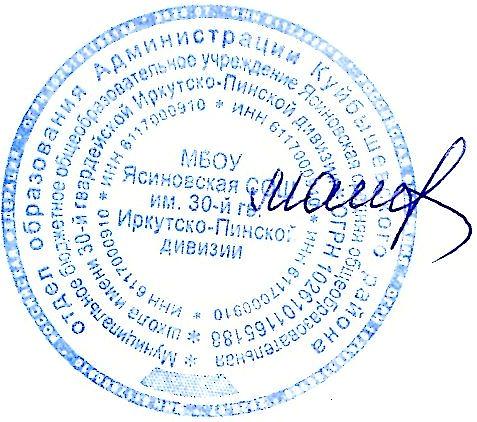 МБОУ Ясиновской СОШим. 30-й гв. Иркутско-Пинской дивизииот 24 августа 2023 (протокол № 1)	«Утверждаю» Директор МБОУ Ясиновской СОШ им. 30-й гв. Иркутско-Пинской дивизии________________Максимова О.Н.  приказ № 141-ОД от 24 августа 2023Рассмотрен Советом МБОУ Ясиновской СОШим. 30-й гв. Иркутско-Пинской дивизииот 24 августа 2023 (протокол № 1)Предметная областьУчебные предметыКол-во часовУчебные предметыКол-во часовПредметная областьБазовый уровень10 классУглубленный уровень10 классРусский языки литератураРусский язык2--Русский языки литератураЛитература3Литература0Иностранные языкиИностранный язык3Иностранный язык0Общественные наукиИстория2История0Общественные наукиОбществознание0Обществознание4Общественные наукиГеография1География0Математика и информатикаМатематика0Математика:8Математика и информатикаМатематика0Алгебра и начала математического анализа4Математика и информатикаМатематика0Геометрия3Математика и информатикаМатематика0Вероятность и статистика1Математика и информатикаИнформатика1Информатика0Естественные наукиФизика2Физика0Естественные наукиХимия1Химия0Естественные наукиБиология1Биология0Физическая культура, экология и основы безопасности жизнедеятельностиФизическая культура2--Физическая культура, экология и основы безопасности жизнедеятельностиОсновы безопасности жизнедеятельности1--Индивидуальный проект1--Дополнительные учебные предметы, курсы по выбору обучающихсяПрактикум по истории1--Дополнительные учебные предметы, курсы по выбору обучающихсяСочинение–рассуждение как жанр и вид задания повышенной сложности1--Не более 37 часов в неделю при 6-дневной учебной неделеНе более 34 часов в неделю при 5-дневной учебной неделеНе более 37 часов в неделю при 6-дневной учебной неделеНе более 34 часов в неделю при 5-дневной учебной неделеНе более 37 часов в неделю при 6-дневной учебной неделеНе более 34 часов в неделю при 5-дневной учебной неделеНе более 37 часов в неделю при 6-дневной учебной неделеНе более 34 часов в неделю при 5-дневной учебной неделеНе более 37 часов в неделю при 6-дневной учебной неделеНе более 34 часов в неделю при 5-дневной учебной неделеКоличество учебных занятий за два года на одного обучающегося - не менее 2170 и не более 2516 часовКоличество учебных занятий за два года на одного обучающегося - не менее 2170 и не более 2516 часовКоличество учебных занятий за два года на одного обучающегося - не менее 2170 и не более 2516 часовКоличество учебных занятий за два года на одного обучающегося - не менее 2170 и не более 2516 часовКоличество учебных занятий за два года на одного обучающегося - не менее 2170 и не более 2516 часовУчебный план должен содержать не менее 13 учебных предметов, из них не менее 2 - на углубленном уровне Учебный план должен содержать не менее 13 учебных предметов, из них не менее 2 - на углубленном уровне Учебный план должен содержать не менее 13 учебных предметов, из них не менее 2 - на углубленном уровне Учебный план должен содержать не менее 13 учебных предметов, из них не менее 2 - на углубленном уровне Учебный план должен содержать не менее 13 учебных предметов, из них не менее 2 - на углубленном уровне Предметная областьПредметная областьУчебные предметыУчебные предметыУчебные предметыУчебные предметыУчебные предметыУчебные предметыКол-во часовКол-во часовКол-во часовКол-во часовПредметная областьПредметная областьБазовый уровеньБазовый уровеньБазовый уровеньБазовый уровеньБазовый уровеньБазовый уровень--11 класс11 классРусский языки литератураРусский языки литератураРусский язык*Русский язык*Русский язык*Русский язык*Русский язык*Русский язык*--11Русский языки литератураРусский языки литератураЛитература*Литература*Литература*Литература*Литература*Литература*--33Родной язык и родная литератураРодной язык и родная литератураРодной язык (русский)Родной язык (русский)Родной язык (русский)Родной язык (русский)Родной язык (русский)Родной язык (русский)--11Родной язык и родная литератураРодной язык и родная литератураРодная литература (русская)Родная литература (русская)Родная литература (русская)Родная литература (русская)Родная литература (русская)Родная литература (русская)--11Иностранные языкиИностранные языкиИностранный язык*Иностранный язык*Иностранный язык*Иностранный язык*Иностранный язык*Иностранный язык*--33Общественные наукиОбщественные наукиИстория*История*История*История*История*История*--22Общественные наукиОбщественные наукиГеографияГеографияГеографияГеографияГеографияГеография--11Общественные наукиОбщественные наукиОбществознаниеОбществознаниеОбществознаниеОбществознаниеОбществознаниеОбществознание--22Математика и информатика***Математика и информатика***Математика*:Математика*:Математика*:Математика*:Математика*:Математика*:--44Математика и информатика***Математика и информатика***Алгебра и начала математического анализаАлгебра и начала математического анализаАлгебра и начала математического анализаАлгебра и начала математического анализаАлгебра и начала математического анализаАлгебра и начала математического анализа--22Математика и информатика***Математика и информатика***ГеометрияГеометрияГеометрияГеометрияГеометрияГеометрия--22Математика и информатика***Математика и информатика***ИнформатикаИнформатикаИнформатикаИнформатикаИнформатикаИнформатика--11Естественные наукиЕстественные наукиФизикаФизикаФизикаФизикаФизикаФизика--22Естественные наукиЕстественные наукиХимияХимияХимияХимияХимияХимия--11Естественные наукиЕстественные наукиБиологияБиологияБиологияБиологияБиологияБиология--11Физическая культура, экология и основы безопасности жизнедеятельностиФизическая культура, экология и основы безопасности жизнедеятельностиФизическая культура*Физическая культура*Физическая культура*Физическая культура*Физическая культура*Физическая культура*--33Физическая культура, экология и основы безопасности жизнедеятельностиФизическая культура, экология и основы безопасности жизнедеятельностиОсновы безопасности жизнедеятельности*Основы безопасности жизнедеятельности*Основы безопасности жизнедеятельности*Основы безопасности жизнедеятельности*Основы безопасности жизнедеятельности*Основы безопасности жизнедеятельности*--11Индивидуальный проект*Индивидуальный проект*Индивидуальный проект*Индивидуальный проект*Индивидуальный проект*Индивидуальный проект*--11Курсы по выборуКурсы по выборуЭлективные курсы:Элективные курсы:Элективные курсы:Элективные курсы:Элективные курсы:Элективные курсы:--66Курсы по выборуКурсы по выбору«Русское правописание: орфография и пунктуация»«Русское правописание: орфография и пунктуация»«Русское правописание: орфография и пунктуация»«Русское правописание: орфография и пунктуация»«Русское правописание: орфография и пунктуация»«Русское правописание: орфография и пунктуация»--11Курсы по выборуКурсы по выборуПрактикум по решению задачПрактикум по решению задачПрактикум по решению задачПрактикум по решению задачПрактикум по решению задачПрактикум по решению задач--11Курсы по выборуКурсы по выборуИзбранные вопросы геометрииИзбранные вопросы геометрииИзбранные вопросы геометрииИзбранные вопросы геометрииИзбранные вопросы геометрииИзбранные вопросы геометрии--11Курсы по выборуКурсы по выборуАктуальные вопросы обществознанияАктуальные вопросы обществознанияАктуальные вопросы обществознанияАктуальные вопросы обществознанияАктуальные вопросы обществознанияАктуальные вопросы обществознания--11Курсы по выборуКурсы по выбору Методы решения физических задач Методы решения физических задач Методы решения физических задач Методы решения физических задач Методы решения физических задач Методы решения физических задач--22Курсы по выборуКурсы по выборуФакультативные курсыФакультативные курсыФакультативные курсыФакультативные курсыФакультативные курсыФакультативные курсы--00Формы промежуточной аттестации обучающихся 10-11 классовФормы промежуточной аттестации обучающихся 10-11 классовФормы промежуточной аттестации обучающихся 10-11 классовФормы промежуточной аттестации обучающихся 10-11 классовФормы промежуточной аттестации обучающихся 10-11 классовФормы промежуточной аттестации обучающихся 10-11 классовФормы промежуточной аттестации обучающихся 10-11 классовФормы промежуточной аттестации обучающихся 10-11 классовФормы промежуточной аттестации обучающихся 10-11 классовФормы промежуточной аттестации обучающихся 10-11 классовФормы промежуточной аттестации обучающихся 10-11 классовУчебные предметыУчебные предметыКлассыКлассыКлассыКлассыКлассыКлассыКлассыКлассыКлассы1011111111Русский языкРусский языкКонтрольная работа (тест, тестирование в формате ЕГЭ)Контрольная работа (тест, тестирование в формате ЕГЭ)Контрольная работа (тест, тестирование в формате ЕГЭ)Контрольная работа (тест, тестирование в формате ЕГЭ)Контрольная работа (тест, тестирование в формате ЕГЭ)Контрольная работа (тест, тестирование в формате ЕГЭ)Контрольная работа (тест, тестирование в формате ЕГЭ)Контрольная работа (тест, тестирование в формате ЕГЭ)Контрольная работа (тест, тестирование в формате ЕГЭ)ЛитератураЛитератураКонтрольная работа (сочинение)Контрольная работа (сочинение)Контрольная работа (сочинение)Контрольная работа (сочинение)Контрольная работа (сочинение)Контрольная работа (сочинение)Контрольная работа (сочинение)Контрольная работа (сочинение)Контрольная работа (сочинение)Иностранный языкИностранный языкКонтрольная работа (тест)Контрольная работа (тест)Контрольная работа (тест)Контрольная работа (тест)Контрольная работа (тест)Контрольная работа (тест)Контрольная работа (тест)Контрольная работа (тест)Контрольная работа (тест)(английский)(английский)Алгебра и начало анализаАлгебра и начало анализаКонтрольная работа (тест, тестирование в формате ЕГЭ)Контрольная работа (тест, тестирование в формате ЕГЭ)Контрольная работа (тест, тестирование в формате ЕГЭ)Контрольная работа (тест, тестирование в формате ЕГЭ)Контрольная работа (тест, тестирование в формате ЕГЭ)Контрольная работа (тест, тестирование в формате ЕГЭ)Контрольная работа (тест, тестирование в формате ЕГЭ)ГеометрияГеометрияКонтрольная работа (тест, тестирование в формате ЕГЭ)Контрольная работа (тест, тестирование в формате ЕГЭ)Контрольная работа (тест, тестирование в формате ЕГЭ)Контрольная работа (тест, тестирование в формате ЕГЭ)Контрольная работа (тест, тестирование в формате ЕГЭ)Контрольная работа (тест, тестирование в формате ЕГЭ)Контрольная работа (тест, тестирование в формате ЕГЭ)Контрольная работа (тест, тестирование в формате ЕГЭ)Контрольная работа (тест, тестирование в формате ЕГЭ)Информатика и ИКТИнформатика и ИКТКонтрольная работа (практическая работа, тест)Контрольная работа (практическая работа, тест)Контрольная работа (практическая работа, тест)Контрольная работа (практическая работа, тест)Контрольная работа (практическая работа, тест)Контрольная работа (практическая работа, тест)Контрольная работа (практическая работа, тест)Контрольная работа (практическая работа, тест)Контрольная работа (практическая работа, тест)ИсторияИсторияКонтрольная работа (тест)Контрольная работа (тест)Контрольная работа (тест)Контрольная работа (тест)Контрольная работа (тест)Контрольная работа (тест)Контрольная работа (тест)Контрольная работа (тест)Контрольная работа (тест)ОбществознаниеОбществознаниеКонтрольная работа (тест)Контрольная работа (тест)Контрольная работа (тест)Контрольная работа (тест)Контрольная работа (тест)Контрольная работа (тест)Контрольная работа (тест)Контрольная работа (тест)Контрольная работа (тест)БиологияБиологияКонтрольная работа (тест)Контрольная работа (тест)Контрольная работа (тест)Контрольная работа (тест)Контрольная работа (тест)Контрольная работа (тест)Контрольная работа (тест)Контрольная работа (тест)Контрольная работа (тест)ГеографияГеографияКонтрольная работа (тест)Контрольная работа (тест)Контрольная работа (тест)Контрольная работа (тест)Контрольная работа (тест)Контрольная работа (тест)Контрольная работа (тест)Контрольная работа (тест)Контрольная работа (тест)ФизикаФизикаКонтрольная работа (тест)Контрольная работа (тест)Контрольная работа (тест)Контрольная работа (тест)Контрольная работа (тест)Контрольная работа (тест)Контрольная работа (тест)Контрольная работа (тест)Контрольная работа (тест)ХимияХимияКонтрольная работа (практическая работа, тест)Контрольная работа (практическая работа, тест)Контрольная работа (практическая работа, тест)Контрольная работа (практическая работа, тест)Контрольная работа (практическая работа, тест)Контрольная работа (практическая работа, тест)Контрольная работа (практическая работа, тест)Контрольная работа (практическая работа, тест)Контрольная работа (практическая работа, тест)Физическая культураФизическая культураКонтрольная работа (практическая работа, тест)Контрольная работа (практическая работа, тест)Контрольная работа (практическая работа, тест)Контрольная работа (практическая работа, тест)Контрольная работа (практическая работа, тест)Контрольная работа (практическая работа, тест)Контрольная работа (практическая работа, тест)Контрольная работа (практическая работа, тест)Контрольная работа (практическая работа, тест)ОБЖОБЖКонтрольная работа (тест)Контрольная работа (тест)Контрольная работа (тест)Контрольная работа (тест)Контрольная работа (тест)Контрольная работа (тест)Контрольная работа (тест)Контрольная работа (тест)Контрольная работа (тест)Индивидуальный проектИндивидуальный проектпроектпроектпроектпроектпроектпроектпроектпроектпроект